№ п/пНаименование товараЕд. изм.Кол-воТехнические, функциональные характеристикиТехнические, функциональные характеристики№ п/пНаименование товараЕд. изм.Кол-воПоказатель (наименование комплектующего, технического параметра и т.п.)Описание, значение1.Скамья №5 СК-05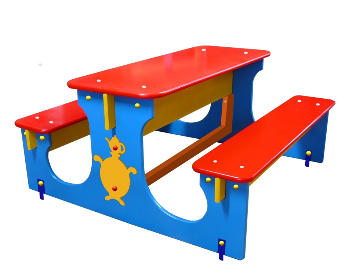 шт.11.Скамья №5 СК-05шт.1Высота  (мм) 6001.Скамья №5 СК-05шт.1Длина  (мм) 12201.Скамья №5 СК-05шт.1Ширина  (мм)12201.Скамья №5 СК-05шт.1Применяемые материалы Применяемые материалы 1.Скамья №5 СК-05шт.1Каркас скамьи В кол-ве 1шт. Каркас изготовлен из двух щитов. Щит состоит из водостойкой ламинированной фанеры марки ФОФ сорт 2/2 толщиной 18 мм. Каркас имеет подпорные элементы столика и скамеек. Подпорный элемент состоит из водостойкой ламинированной фанеры марки ФОФ сорт 2/2 толщиной 18 мм   Все углы фанеры закругленные, радиус 20 мм, ГОСТ Р 52169-2012.1.Скамья №5 СК-05шт.1Столик В кол-ве 1шт. Столик изготовлен из ламинированной фанеры марки ФОФ сорт 2/2 толщиной 18 мм. Все углы фанеры закругленные, радиус 20 мм, ГОСТ Р 52169-2012.Столик крепится с каркасам скамьи при помощи оцинкованного уголка 50х50х35мм.1.Скамья №5 СК-05шт.1Сиденье В кол-ве 2шт. Сиденье изготовлены из ламинированной фанеры марки ФОФ сорт 2/2 толщиной 18 мм. Все углы фанеры закругленные, радиус 20 мм, ГОСТ Р 52169-2012.Сиденье  крепится с каркасам скамьи при помощи оцинкованного уголка 50х50х35мм.1.Скамья №5 СК-05шт.1Закладная  для бетонирования В кол-ве 4 шт.  изготовлены из листовой стали толщиной 2мм и металлического уголка 30х30мм толщиной стенки 2мм, закладная  заканчиваться монтажным фланцем, выполненным из стали толщиной 2мм, которые бетонируются в землю.1.Скамья №5 СК-05шт.1МатериалыВлагостойкая ламинированная фанера марки ФОФ сорт 2/2, все торцы фанеры закругленные, радиус 20мм, ГОСТ Р 52169-2012 Детали из фанеры имеют полиакрилатное покрытие, специально предназначено для применения на детских площадках, стойко к сложным погодным условиям, истиранию, устойчиво к воздействию ультрафиолета и влаги. Металл покрашен термопластичной  порошковой краской. Заглушки пластиковые, цветные. Все метизы оцинкованы.